ЗАТВЕРДЖЕНОНаказ Міністерства фінансів України___ _____________2023 року № ____ Змінидо Порядку надання та анулювання митницею статусу 
уповноваженого (схваленого) експортера1. У розділі II:1) підпункт 2 пункту 2 викласти у такій редакції: «2) довгострокова(і) декларація(ї) постачальника (виробника), заповнена(і) за формою(ами), наведеною(ими) в додатках 3, 4 до Порядку заповнення та видачі митницею сертифіката з перевезення (походження) товару EUR.1 або EUR-MED, затвердженого наказом Міністерства фінансів України від 02 березня 2021 року № 139, зареєстрованого у Міністерстві юстиції України 22 березня 2021 року за № 355/35977.»;2) доповнити пункт 5 новими абзацами такого змісту:«За згодою підприємства-експортера інформація про таке підприємство оприлюднюється в Реєстрі на єдиному державному інформаційному 
веб-порталі «Єдине вікно для міжнародної торгівлі».Дані щодо адреси місця проживання фізичної особи – підприємця, її реєстраційного номера облікової картки платника податків або серії (за наявності) та номера паспорта (для фізичних осіб, які через свої релігійні переконання відмовляються від прийняття реєстраційного номера облікової картки платника податків та офіційно повідомили про це відповідний контролюючий орган і мають відмітку в паспорті) оприлюдненню не підлягають.»;3) пункт 7 викласти у такій редакції:«7. Дозвіл митниці на використання статусу уповноваженого (схваленого) експортера підтверджується інформаційним аркушем, який оформлюється митницею у трьох примірниках.Перший та другий примірники оформлюються українською мовою за формою, наведеною в додатку 2 до цього Порядку, третій примірник –англійською мовою за формою, наведеною в додатку 3 до цього Порядку.»;4) у пункті 8 слова «Один примірник інформаційного аркуша зберігається у справах митниці, інший – видається або надсилається» замінити словами «Перший примірник інформаційного аркуша зберігається у справах митниці, другий та третій – видаються або надсилаються»;5) пункт 10 викласти у такій редакції:«10. Доповнення або зміна відомостей, що містяться в інформаційному аркуші, здійснюється митницею за заявою уповноваженого (схваленого) експортера відповідно до вимог цього Порядку без подання документів, визначених пунктом 2 цього розділу, за винятком випадку доповнення інформаційного аркуша новою(ими) товарною(ими) позицією(ями) УКТ ЗЕД.».2. У пункті 7 розділу IV слова «органу доходів і зборів» замінити словом «митниці».3. У додатках до цього Порядку:1) у додатку 1:форму заяви доповнити новою позицією та приміткою такого змісту:Примітка. Відповідь («так» або «ні») позначається знаком «X».»;слова «ініціали, прізвище» замінити словами «власне ім’я, прізвище»;2) у додатку 2 слова «ініціали, прізвище» замінити словами «Власне ім’я ПРІЗВИЩЕ»;3) доповнити новим додатком такого змісту:_____________________________».Директор Департаментумитної політики                                                        Олександр МОСКАЛЕНКО«17. Згода на оприлюднення інформації на єдиному державному інформаційному 
веб-порталі «Єдине вікно для міжнародної торгівлі»Даю згоду на оприлюднення інформації про підприємство у Реєстрі уповноважених експортерів на єдиному державному інформаційному веб-порталі «Єдине вікно для міжнародної торгівлі».                    ТАК               НІ             INFORMATION SHEET  
confirming the status of approved exporter INFORMATION SHEET  
confirming the status of approved exporter INFORMATION SHEET  
confirming the status of approved exporter INFORMATION SHEET  
confirming the status of approved exporter INFORMATION SHEET  
confirming the status of approved exporter INFORMATION SHEET  
confirming the status of approved exporter INFORMATION SHEET  
confirming the status of approved exporter INFORMATION SHEET  
confirming the status of approved exporter INFORMATION SHEET  
confirming the status of approved exporter INFORMATION SHEET  
confirming the status of approved exporter INFORMATION SHEET  
confirming the status of approved exporter INFORMATION SHEET  
confirming the status of approved exporter INFORMATION SHEET  
confirming the status of approved exporter INFORMATION SHEET  
confirming the status of approved exporter INFORMATION SHEET  
confirming the status of approved exporter INFORMATION SHEET  
confirming the status of approved exporter INFORMATION SHEET  
confirming the status of approved exporter INFORMATION SHEET  
confirming the status of approved exporter INFORMATION SHEET  
confirming the status of approved exporter INFORMATION SHEET  
confirming the status of approved exporter INFORMATION SHEET  
confirming the status of approved exporter INFORMATION SHEET  
confirming the status of approved exporter INFORMATION SHEET  
confirming the status of approved exporter INFORMATION SHEET  
confirming the status of approved exporter INFORMATION SHEET  
confirming the status of approved exporter INFORMATION SHEET  
confirming the status of approved exporter INFORMATION SHEET  
confirming the status of approved exporter INFORMATION SHEET  
confirming the status of approved exporter INFORMATION SHEET  
confirming the status of approved exporter INFORMATION SHEET  
confirming the status of approved exporter INFORMATION SHEET  
confirming the status of approved exporter INFORMATION SHEET  
confirming the status of approved exporter INFORMATION SHEET  
confirming the status of approved exporter INFORMATION SHEET  
confirming the status of approved exporter dd «___» _____________ 20__ dd «___» _____________ 20__ dd «___» _____________ 20__ dd «___» _____________ 20__ dd «___» _____________ 20__ dd «___» _____________ 20__ dd «___» _____________ 20__ dd «___» _____________ 20__ dd «___» _____________ 20__ dd «___» _____________ 20__ dd «___» _____________ 20__ dd «___» _____________ 20__ dd «___» _____________ 20__ dd «___» _____________ 20__ dd «___» _____________ 20__ dd «___» _____________ 20__ dd «___» _____________ 20__ dd «___» _____________ 20__ №№№№№№№№№№№№№№№№1а. Exporter1а. Exporter1а. Exporter1а. Exporter1а. Exporter1а. Exporter1а. Exporter1а. Exporter1а. Exporter1а. Exporter1а. Exporter1а. Exporter1а. Exporter1а. Exporter1а. Exporter1а. Exporter1а. Exporter1а. Exporter2. Customs office2. Customs office2. Customs office2. Customs office2. Customs office2. Customs office2. Customs office2. Customs office2. Customs office2. Customs office2. Customs office2. Customs office2. Customs office2. Customs office2. Customs office2. Customs office1b. Exporter`s location address1b. Exporter`s location address1b. Exporter`s location address1b. Exporter`s location address1b. Exporter`s location address1b. Exporter`s location address1b. Exporter`s location address1b. Exporter`s location address1b. Exporter`s location address1b. Exporter`s location address1b. Exporter`s location address1b. Exporter`s location address1b. Exporter`s location address1b. Exporter`s location address1b. Exporter`s location address1b. Exporter`s location address1b. Exporter`s location address1b. Exporter`s location address1b. Exporter`s location address1b. Exporter`s location address1b. Exporter`s location address1b. Exporter`s location address1b. Exporter`s location address1b. Exporter`s location address1b. Exporter`s location address1b. Exporter`s location address1b. Exporter`s location address1b. Exporter`s location address1b. Exporter`s location address1b. Exporter`s location address1b. Exporter`s location address1b. Exporter`s location address1b. Exporter`s location address1b. Exporter`s location address1c. Address of production of goods1c. Address of production of goods1c. Address of production of goods1c. Address of production of goods1c. Address of production of goods1c. Address of production of goods1c. Address of production of goods1c. Address of production of goods1c. Address of production of goods1c. Address of production of goods1c. Address of production of goods1c. Address of production of goods1c. Address of production of goods1c. Address of production of goods1c. Address of production of goods1c. Address of production of goods1c. Address of production of goods1c. Address of production of goods1d. Exporter`s registration card at customs office1d. Exporter`s registration card at customs office1d. Exporter`s registration card at customs office1d. Exporter`s registration card at customs office1d. Exporter`s registration card at customs office1d. Exporter`s registration card at customs office1d. Exporter`s registration card at customs office1d. Exporter`s registration card at customs office1d. Exporter`s registration card at customs office1d. Exporter`s registration card at customs office1d. Exporter`s registration card at customs office1d. Exporter`s registration card at customs office1d. Exporter`s registration card at customs office1d. Exporter`s registration card at customs office1d. Exporter`s registration card at customs office1d. Exporter`s registration card at customs office1d. Exporter`s registration card at customs office1d. Exporter`s registration card at customs office3. Customs authorization number3. Customs authorization number3. Customs authorization number3. Customs authorization number3. Customs authorization number3. Customs authorization number3. Customs authorization number3. Customs authorization number3. Customs authorization number3. Customs authorization number3. Customs authorization number3. Customs authorization number3. Customs authorization number3. Customs authorization number3. Customs authorization number3. Customs authorization number//UA//4. Date and number of the exporter`s application4. Date and number of the exporter`s application4. Date and number of the exporter`s application4. Date and number of the exporter`s application4. Date and number of the exporter`s application4. Date and number of the exporter`s application4. Date and number of the exporter`s application4. Date and number of the exporter`s application4. Date and number of the exporter`s application4. Date and number of the exporter`s application4. Date and number of the exporter`s application4. Date and number of the exporter`s application4. Date and number of the exporter`s application4. Date and number of the exporter`s application4. Date and number of the exporter`s application4. Date and number of the exporter`s application4. Date and number of the exporter`s application4. Date and number of the exporter`s application4. Date and number of the exporter`s application4. Date and number of the exporter`s application4. Date and number of the exporter`s application4. Date and number of the exporter`s application4. Date and number of the exporter`s application4. Date and number of the exporter`s application4. Date and number of the exporter`s application4. Date and number of the exporter`s application4. Date and number of the exporter`s application4. Date and number of the exporter`s application4. Date and number of the exporter`s application4. Date and number of the exporter`s application4. Date and number of the exporter`s application4. Date and number of the exporter`s application4. Date and number of the exporter`s application4. Date and number of the exporter`s application5. Country, group of countries to which export will be made5. Country, group of countries to which export will be made5. Country, group of countries to which export will be made5. Country, group of countries to which export will be made5. Country, group of countries to which export will be made5. Country, group of countries to which export will be made5. Country, group of countries to which export will be made5. Country, group of countries to which export will be made5. Country, group of countries to which export will be made5. Country, group of countries to which export will be made5. Country, group of countries to which export will be made5. Country, group of countries to which export will be made5. Country, group of countries to which export will be made5. Country, group of countries to which export will be made5. Country, group of countries to which export will be made5. Country, group of countries to which export will be made5. Country, group of countries to which export will be made5. Country, group of countries to which export will be made5. Country, group of countries to which export will be made5. Country, group of countries to which export will be made5. Country, group of countries to which export will be made5. Country, group of countries to which export will be made5. Country, group of countries to which export will be made5. Country, group of countries to which export will be made5. Country, group of countries to which export will be made5. Country, group of countries to which export will be made5. Country, group of countries to which export will be made5. Country, group of countries to which export will be made5. Country, group of countries to which export will be made5. Country, group of countries to which export will be made5. Country, group of countries to which export will be made5. Country, group of countries to which export will be made5. Country, group of countries to which export will be made5. Country, group of countries to which export will be made6. Goods that use a simplified system of declaration of preferential origin6. Goods that use a simplified system of declaration of preferential origin6. Goods that use a simplified system of declaration of preferential origin6. Goods that use a simplified system of declaration of preferential origin6. Goods that use a simplified system of declaration of preferential origin6. Goods that use a simplified system of declaration of preferential origin6. Goods that use a simplified system of declaration of preferential origin6. Goods that use a simplified system of declaration of preferential origin6. Goods that use a simplified system of declaration of preferential origin6. Goods that use a simplified system of declaration of preferential origin6. Goods that use a simplified system of declaration of preferential origin6. Goods that use a simplified system of declaration of preferential origin6. Goods that use a simplified system of declaration of preferential origin6. Goods that use a simplified system of declaration of preferential origin6. Goods that use a simplified system of declaration of preferential origin6. Goods that use a simplified system of declaration of preferential origin6. Goods that use a simplified system of declaration of preferential origin6. Goods that use a simplified system of declaration of preferential origin6. Goods that use a simplified system of declaration of preferential origin6. Goods that use a simplified system of declaration of preferential origin6. Goods that use a simplified system of declaration of preferential origin6. Goods that use a simplified system of declaration of preferential origin6. Goods that use a simplified system of declaration of preferential origin6. Goods that use a simplified system of declaration of preferential origin6. Goods that use a simplified system of declaration of preferential origin6. Goods that use a simplified system of declaration of preferential origin6. Goods that use a simplified system of declaration of preferential origin6. Goods that use a simplified system of declaration of preferential origin6. Goods that use a simplified system of declaration of preferential origin6. Goods that use a simplified system of declaration of preferential origin6. Goods that use a simplified system of declaration of preferential origin6. Goods that use a simplified system of declaration of preferential origin6. Goods that use a simplified system of declaration of preferential origin6. Goods that use a simplified system of declaration of preferential originCode of HS headingCode of HS headingCode of HS headingCode of HS headingCode of HS headingCode of HS headingCode of HS headingCode of HS headingCode of HS headingCode of HS headingCode of HS headingCode of HS headingCode of HS headingCode of HS headingCode of HS headingCode of HS headingCode of HS headingCode of HS headingCode of HS headingCode of HS headingCode of HS headingCode of HS headingCode of HS headingCode of HS headingCode of HS headingCode of HS headingCode of HS headingCode of HS headingCode of HS headingCode of HS headingCode of HS headingCode of HS headingCode of HS headingCode of HS heading7. Requirement to sign a declaration 7. Requirement to sign a declaration 7. Requirement to sign a declaration 7. Requirement to sign a declaration 7. Requirement to sign a declaration 7. Requirement to sign a declaration 7. Requirement to sign a declaration 7. Requirement to sign a declaration 7. Requirement to sign a declaration 7. Requirement to sign a declaration 7. Requirement to sign a declaration 7. Requirement to sign a declaration 7. Requirement to sign a declaration 7. Requirement to sign a declaration 7. Requirement to sign a declaration 7. Requirement to sign a declaration 7. Requirement to sign a declaration 7. Requirement to sign a declaration 7. Requirement to sign a declaration 7. Requirement to sign a declaration 7. Requirement to sign a declaration 7. Requirement to sign a declaration 7. Requirement to sign a declaration 7. Requirement to sign a declaration 7. Requirement to sign a declaration 7. Requirement to sign a declaration 7. Requirement to sign a declaration 7. Requirement to sign a declaration 7. Requirement to sign a declaration 7. Requirement to sign a declaration 7. Requirement to sign a declaration 7. Requirement to sign a declaration 7. Requirement to sign a declaration 7. Requirement to sign a declaration    YES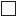    YES   YES   YES   YES   YES   YES   YES   YES   YES   YES   YES   YES   YES   YES   YES   YES   YES   NO   NO   NO   NO   NO   NO   NO   NO   NO   NO   NO   NO   NO   NO   NO   NO8. Approved exporter shall:submit the documents confirming the preferential origin of the goods, for which permission has been obtained, and provide primary documentation related to such production in order to confirm the preferential origin of goods, exported from Ukraine;keep a copy of a declaration for at least 3 years from the date of its registration, and also documents confirming the preferential origin of the goods, exported from Ukraine;
comply with the requirements related to prohibition of drawback of, or  exemption from, customs duties  on non-originating  materials used in the manufacture of products8. Approved exporter shall:submit the documents confirming the preferential origin of the goods, for which permission has been obtained, and provide primary documentation related to such production in order to confirm the preferential origin of goods, exported from Ukraine;keep a copy of a declaration for at least 3 years from the date of its registration, and also documents confirming the preferential origin of the goods, exported from Ukraine;
comply with the requirements related to prohibition of drawback of, or  exemption from, customs duties  on non-originating  materials used in the manufacture of products8. Approved exporter shall:submit the documents confirming the preferential origin of the goods, for which permission has been obtained, and provide primary documentation related to such production in order to confirm the preferential origin of goods, exported from Ukraine;keep a copy of a declaration for at least 3 years from the date of its registration, and also documents confirming the preferential origin of the goods, exported from Ukraine;
comply with the requirements related to prohibition of drawback of, or  exemption from, customs duties  on non-originating  materials used in the manufacture of products8. Approved exporter shall:submit the documents confirming the preferential origin of the goods, for which permission has been obtained, and provide primary documentation related to such production in order to confirm the preferential origin of goods, exported from Ukraine;keep a copy of a declaration for at least 3 years from the date of its registration, and also documents confirming the preferential origin of the goods, exported from Ukraine;
comply with the requirements related to prohibition of drawback of, or  exemption from, customs duties  on non-originating  materials used in the manufacture of products8. Approved exporter shall:submit the documents confirming the preferential origin of the goods, for which permission has been obtained, and provide primary documentation related to such production in order to confirm the preferential origin of goods, exported from Ukraine;keep a copy of a declaration for at least 3 years from the date of its registration, and also documents confirming the preferential origin of the goods, exported from Ukraine;
comply with the requirements related to prohibition of drawback of, or  exemption from, customs duties  on non-originating  materials used in the manufacture of products8. Approved exporter shall:submit the documents confirming the preferential origin of the goods, for which permission has been obtained, and provide primary documentation related to such production in order to confirm the preferential origin of goods, exported from Ukraine;keep a copy of a declaration for at least 3 years from the date of its registration, and also documents confirming the preferential origin of the goods, exported from Ukraine;
comply with the requirements related to prohibition of drawback of, or  exemption from, customs duties  on non-originating  materials used in the manufacture of products8. Approved exporter shall:submit the documents confirming the preferential origin of the goods, for which permission has been obtained, and provide primary documentation related to such production in order to confirm the preferential origin of goods, exported from Ukraine;keep a copy of a declaration for at least 3 years from the date of its registration, and also documents confirming the preferential origin of the goods, exported from Ukraine;
comply with the requirements related to prohibition of drawback of, or  exemption from, customs duties  on non-originating  materials used in the manufacture of products8. Approved exporter shall:submit the documents confirming the preferential origin of the goods, for which permission has been obtained, and provide primary documentation related to such production in order to confirm the preferential origin of goods, exported from Ukraine;keep a copy of a declaration for at least 3 years from the date of its registration, and also documents confirming the preferential origin of the goods, exported from Ukraine;
comply with the requirements related to prohibition of drawback of, or  exemption from, customs duties  on non-originating  materials used in the manufacture of products8. Approved exporter shall:submit the documents confirming the preferential origin of the goods, for which permission has been obtained, and provide primary documentation related to such production in order to confirm the preferential origin of goods, exported from Ukraine;keep a copy of a declaration for at least 3 years from the date of its registration, and also documents confirming the preferential origin of the goods, exported from Ukraine;
comply with the requirements related to prohibition of drawback of, or  exemption from, customs duties  on non-originating  materials used in the manufacture of products8. Approved exporter shall:submit the documents confirming the preferential origin of the goods, for which permission has been obtained, and provide primary documentation related to such production in order to confirm the preferential origin of goods, exported from Ukraine;keep a copy of a declaration for at least 3 years from the date of its registration, and also documents confirming the preferential origin of the goods, exported from Ukraine;
comply with the requirements related to prohibition of drawback of, or  exemption from, customs duties  on non-originating  materials used in the manufacture of products8. Approved exporter shall:submit the documents confirming the preferential origin of the goods, for which permission has been obtained, and provide primary documentation related to such production in order to confirm the preferential origin of goods, exported from Ukraine;keep a copy of a declaration for at least 3 years from the date of its registration, and also documents confirming the preferential origin of the goods, exported from Ukraine;
comply with the requirements related to prohibition of drawback of, or  exemption from, customs duties  on non-originating  materials used in the manufacture of products8. Approved exporter shall:submit the documents confirming the preferential origin of the goods, for which permission has been obtained, and provide primary documentation related to such production in order to confirm the preferential origin of goods, exported from Ukraine;keep a copy of a declaration for at least 3 years from the date of its registration, and also documents confirming the preferential origin of the goods, exported from Ukraine;
comply with the requirements related to prohibition of drawback of, or  exemption from, customs duties  on non-originating  materials used in the manufacture of products8. Approved exporter shall:submit the documents confirming the preferential origin of the goods, for which permission has been obtained, and provide primary documentation related to such production in order to confirm the preferential origin of goods, exported from Ukraine;keep a copy of a declaration for at least 3 years from the date of its registration, and also documents confirming the preferential origin of the goods, exported from Ukraine;
comply with the requirements related to prohibition of drawback of, or  exemption from, customs duties  on non-originating  materials used in the manufacture of products8. Approved exporter shall:submit the documents confirming the preferential origin of the goods, for which permission has been obtained, and provide primary documentation related to such production in order to confirm the preferential origin of goods, exported from Ukraine;keep a copy of a declaration for at least 3 years from the date of its registration, and also documents confirming the preferential origin of the goods, exported from Ukraine;
comply with the requirements related to prohibition of drawback of, or  exemption from, customs duties  on non-originating  materials used in the manufacture of products8. Approved exporter shall:submit the documents confirming the preferential origin of the goods, for which permission has been obtained, and provide primary documentation related to such production in order to confirm the preferential origin of goods, exported from Ukraine;keep a copy of a declaration for at least 3 years from the date of its registration, and also documents confirming the preferential origin of the goods, exported from Ukraine;
comply with the requirements related to prohibition of drawback of, or  exemption from, customs duties  on non-originating  materials used in the manufacture of products8. Approved exporter shall:submit the documents confirming the preferential origin of the goods, for which permission has been obtained, and provide primary documentation related to such production in order to confirm the preferential origin of goods, exported from Ukraine;keep a copy of a declaration for at least 3 years from the date of its registration, and also documents confirming the preferential origin of the goods, exported from Ukraine;
comply with the requirements related to prohibition of drawback of, or  exemption from, customs duties  on non-originating  materials used in the manufacture of products8. Approved exporter shall:submit the documents confirming the preferential origin of the goods, for which permission has been obtained, and provide primary documentation related to such production in order to confirm the preferential origin of goods, exported from Ukraine;keep a copy of a declaration for at least 3 years from the date of its registration, and also documents confirming the preferential origin of the goods, exported from Ukraine;
comply with the requirements related to prohibition of drawback of, or  exemption from, customs duties  on non-originating  materials used in the manufacture of products8. Approved exporter shall:submit the documents confirming the preferential origin of the goods, for which permission has been obtained, and provide primary documentation related to such production in order to confirm the preferential origin of goods, exported from Ukraine;keep a copy of a declaration for at least 3 years from the date of its registration, and also documents confirming the preferential origin of the goods, exported from Ukraine;
comply with the requirements related to prohibition of drawback of, or  exemption from, customs duties  on non-originating  materials used in the manufacture of products8. Approved exporter shall:submit the documents confirming the preferential origin of the goods, for which permission has been obtained, and provide primary documentation related to such production in order to confirm the preferential origin of goods, exported from Ukraine;keep a copy of a declaration for at least 3 years from the date of its registration, and also documents confirming the preferential origin of the goods, exported from Ukraine;
comply with the requirements related to prohibition of drawback of, or  exemption from, customs duties  on non-originating  materials used in the manufacture of products8. Approved exporter shall:submit the documents confirming the preferential origin of the goods, for which permission has been obtained, and provide primary documentation related to such production in order to confirm the preferential origin of goods, exported from Ukraine;keep a copy of a declaration for at least 3 years from the date of its registration, and also documents confirming the preferential origin of the goods, exported from Ukraine;
comply with the requirements related to prohibition of drawback of, or  exemption from, customs duties  on non-originating  materials used in the manufacture of products8. Approved exporter shall:submit the documents confirming the preferential origin of the goods, for which permission has been obtained, and provide primary documentation related to such production in order to confirm the preferential origin of goods, exported from Ukraine;keep a copy of a declaration for at least 3 years from the date of its registration, and also documents confirming the preferential origin of the goods, exported from Ukraine;
comply with the requirements related to prohibition of drawback of, or  exemption from, customs duties  on non-originating  materials used in the manufacture of products8. Approved exporter shall:submit the documents confirming the preferential origin of the goods, for which permission has been obtained, and provide primary documentation related to such production in order to confirm the preferential origin of goods, exported from Ukraine;keep a copy of a declaration for at least 3 years from the date of its registration, and also documents confirming the preferential origin of the goods, exported from Ukraine;
comply with the requirements related to prohibition of drawback of, or  exemption from, customs duties  on non-originating  materials used in the manufacture of products8. Approved exporter shall:submit the documents confirming the preferential origin of the goods, for which permission has been obtained, and provide primary documentation related to such production in order to confirm the preferential origin of goods, exported from Ukraine;keep a copy of a declaration for at least 3 years from the date of its registration, and also documents confirming the preferential origin of the goods, exported from Ukraine;
comply with the requirements related to prohibition of drawback of, or  exemption from, customs duties  on non-originating  materials used in the manufacture of products8. Approved exporter shall:submit the documents confirming the preferential origin of the goods, for which permission has been obtained, and provide primary documentation related to such production in order to confirm the preferential origin of goods, exported from Ukraine;keep a copy of a declaration for at least 3 years from the date of its registration, and also documents confirming the preferential origin of the goods, exported from Ukraine;
comply with the requirements related to prohibition of drawback of, or  exemption from, customs duties  on non-originating  materials used in the manufacture of products8. Approved exporter shall:submit the documents confirming the preferential origin of the goods, for which permission has been obtained, and provide primary documentation related to such production in order to confirm the preferential origin of goods, exported from Ukraine;keep a copy of a declaration for at least 3 years from the date of its registration, and also documents confirming the preferential origin of the goods, exported from Ukraine;
comply with the requirements related to prohibition of drawback of, or  exemption from, customs duties  on non-originating  materials used in the manufacture of products8. Approved exporter shall:submit the documents confirming the preferential origin of the goods, for which permission has been obtained, and provide primary documentation related to such production in order to confirm the preferential origin of goods, exported from Ukraine;keep a copy of a declaration for at least 3 years from the date of its registration, and also documents confirming the preferential origin of the goods, exported from Ukraine;
comply with the requirements related to prohibition of drawback of, or  exemption from, customs duties  on non-originating  materials used in the manufacture of products8. Approved exporter shall:submit the documents confirming the preferential origin of the goods, for which permission has been obtained, and provide primary documentation related to such production in order to confirm the preferential origin of goods, exported from Ukraine;keep a copy of a declaration for at least 3 years from the date of its registration, and also documents confirming the preferential origin of the goods, exported from Ukraine;
comply with the requirements related to prohibition of drawback of, or  exemption from, customs duties  on non-originating  materials used in the manufacture of products8. Approved exporter shall:submit the documents confirming the preferential origin of the goods, for which permission has been obtained, and provide primary documentation related to such production in order to confirm the preferential origin of goods, exported from Ukraine;keep a copy of a declaration for at least 3 years from the date of its registration, and also documents confirming the preferential origin of the goods, exported from Ukraine;
comply with the requirements related to prohibition of drawback of, or  exemption from, customs duties  on non-originating  materials used in the manufacture of products8. Approved exporter shall:submit the documents confirming the preferential origin of the goods, for which permission has been obtained, and provide primary documentation related to such production in order to confirm the preferential origin of goods, exported from Ukraine;keep a copy of a declaration for at least 3 years from the date of its registration, and also documents confirming the preferential origin of the goods, exported from Ukraine;
comply with the requirements related to prohibition of drawback of, or  exemption from, customs duties  on non-originating  materials used in the manufacture of products8. Approved exporter shall:submit the documents confirming the preferential origin of the goods, for which permission has been obtained, and provide primary documentation related to such production in order to confirm the preferential origin of goods, exported from Ukraine;keep a copy of a declaration for at least 3 years from the date of its registration, and also documents confirming the preferential origin of the goods, exported from Ukraine;
comply with the requirements related to prohibition of drawback of, or  exemption from, customs duties  on non-originating  materials used in the manufacture of products8. Approved exporter shall:submit the documents confirming the preferential origin of the goods, for which permission has been obtained, and provide primary documentation related to such production in order to confirm the preferential origin of goods, exported from Ukraine;keep a copy of a declaration for at least 3 years from the date of its registration, and also documents confirming the preferential origin of the goods, exported from Ukraine;
comply with the requirements related to prohibition of drawback of, or  exemption from, customs duties  on non-originating  materials used in the manufacture of products8. Approved exporter shall:submit the documents confirming the preferential origin of the goods, for which permission has been obtained, and provide primary documentation related to such production in order to confirm the preferential origin of goods, exported from Ukraine;keep a copy of a declaration for at least 3 years from the date of its registration, and also documents confirming the preferential origin of the goods, exported from Ukraine;
comply with the requirements related to prohibition of drawback of, or  exemption from, customs duties  on non-originating  materials used in the manufacture of products8. Approved exporter shall:submit the documents confirming the preferential origin of the goods, for which permission has been obtained, and provide primary documentation related to such production in order to confirm the preferential origin of goods, exported from Ukraine;keep a copy of a declaration for at least 3 years from the date of its registration, and also documents confirming the preferential origin of the goods, exported from Ukraine;
comply with the requirements related to prohibition of drawback of, or  exemption from, customs duties  on non-originating  materials used in the manufacture of products8. Approved exporter shall:submit the documents confirming the preferential origin of the goods, for which permission has been obtained, and provide primary documentation related to such production in order to confirm the preferential origin of goods, exported from Ukraine;keep a copy of a declaration for at least 3 years from the date of its registration, and also documents confirming the preferential origin of the goods, exported from Ukraine;
comply with the requirements related to prohibition of drawback of, or  exemption from, customs duties  on non-originating  materials used in the manufacture of products(position of the head  (deputy head) of customs office)(position of the head  (deputy head) of customs office)(position of the head  (deputy head) of customs office)(position of the head  (deputy head) of customs office)(position of the head  (deputy head) of customs office)(position of the head  (deputy head) of customs office)(position of the head  (deputy head) of customs office)(position of the head  (deputy head) of customs office)(position of the head  (deputy head) of customs office)(position of the head  (deputy head) of customs office)(position of the head  (deputy head) of customs office)(signature)(signature)(signature)(signature)(signature)(signature)(signature)(signature)(signature)(signature)(signature)(initials, surname)(initials, surname)(initials, surname)(initials, surname)(initials, surname)(initials, surname)(initials, surname)(initials, surname)(initials, surname)(initials, surname)(initials, surname)(initials, surname)